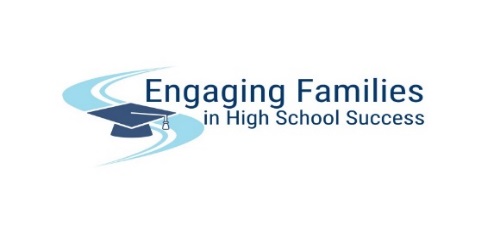 Improving 9th Grade Student OutcomesThe Why, What and How of Secondary Family EngagementAgenda9:30 am	Welcome /Introductions/Icebreaker Activity 9:45 am	Why 9th Grade Matters – Ensuring Positive Outcomes for All Students10:00 am	What do families need to know and have so they can help students be successful                                 in high school?  10:25 am      How can schools engage families?   Events and activities for families who cannot 		attend events 11:15		Search and Discover – Evaluating Interactive Homework Activities for Families 12 Noon	Lunch12:30 pm	Cycle of Inquiry: School Team Reflection on a recent family engagement activity1:30 pm	Planning transition-focused family engagement activities for the school year2:30 pm        Group reports of learning and plans3:30 pm	Adjournment